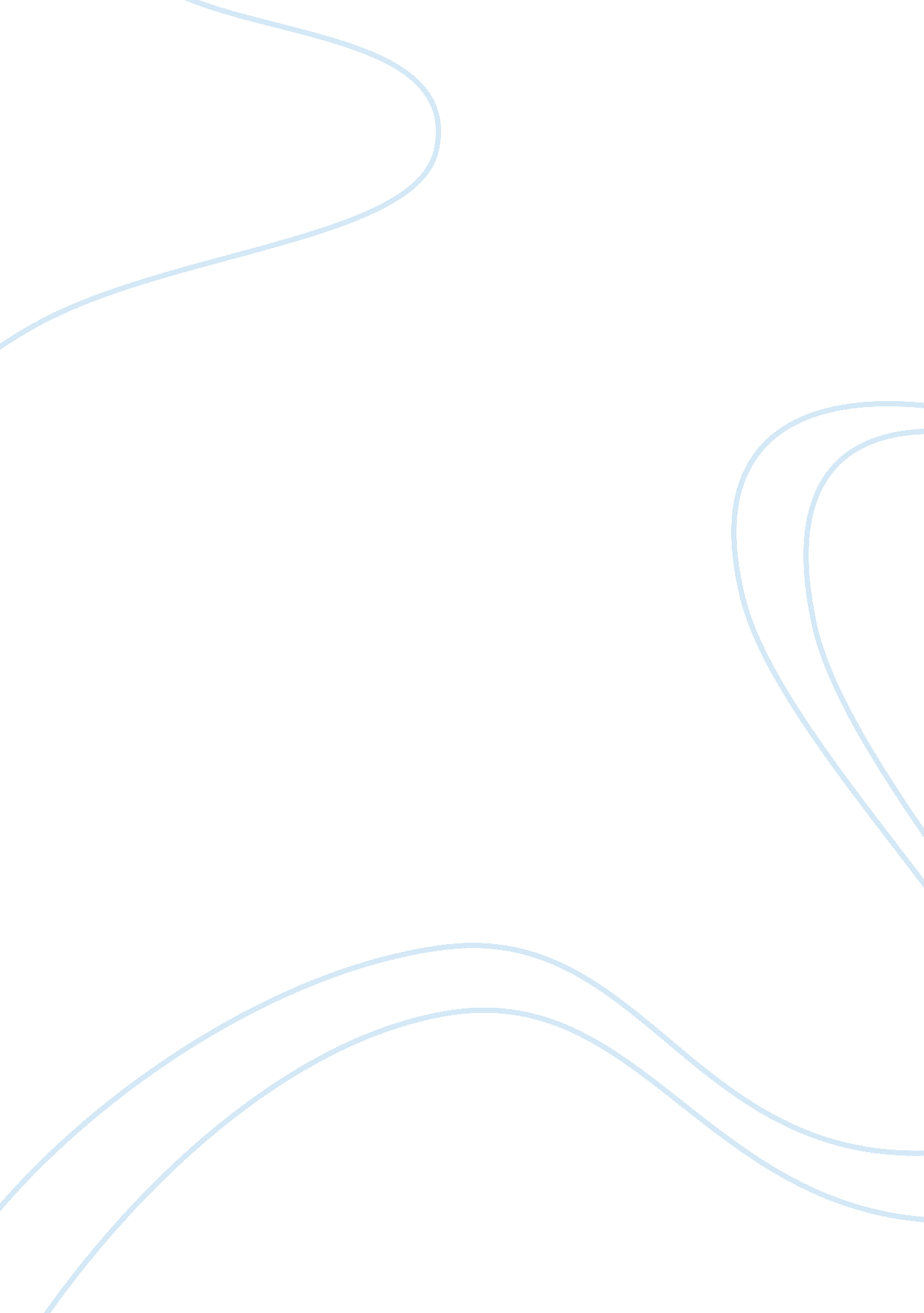 No impact manSociology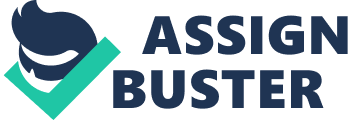 The project is appealing to me. It calls for taking care of the environment and I advocate for this approach. I agree it is an individual responsibility to influence the environment. No Impact man affected me greatly. I got an insight into the things I do that harm the environment. This movie changed my view of the world. I realized that this world depends on us for me to be able to sustain us. Additionally, No Impact man affected how I view my own life. I realized that I was making less impact on the proper functioning of our ecosystem. Moreover, I found that my lifestyle affected greatly the ecosystem. As an advocate of a clean and healthy environment, I decided to share this information with my family to change the lifestyle in my home that affects the environment. It is easy to decipher the environment from this movie. It also shows the relationship between our lifestyle and environment. 
Works Cited 
Garbage Warrior Film Theatrical Trailer. “ No Impact Man.” YouTube. Web 6 2012. < http://www. youtube. com/watch? v= mlBadkb-xqw> Waste 
Waste is the material that we consider of no use or us the remains after we get the essential part. Waste causes harm to the environment and the people who stay in such an environment. Waste is also a source of diseases such as airborne disease and other forms of environmental hazards. Various form of waste is generated especially in our homes. These wastes may include food, paper, plastic, wrappers. The majority of the waste cannot be eliminated from the waste stream but can be easily recycled. Waste management is an important aspect of conserving and taking care of our environment. This paper discusses the ways in which waste can be reduced. 
The kitchen generates a lot of waste. Most of the kitchen waste decomposes easily. This type of waste can be put into a compost pit. It will decompose in a few days and it is a good source for our garden. This manure can still be used in the garden to produce organic crops. This in turn will reduce the impact of junk food in the ecosystem. Most commodities bought are wrapped in papers. Instead of throwing such paper away, it is good to reuse them or use them to line shelves and wardrobe. Most of the plastics used are a nuisance to the environment. It is very easy to recycle plastic containers. It is therefore not good to throw plastic away indiscriminately. It will be good if they are thrown into the dustbin and later can be taken to place concerned with recycling. In addition, an individual can engage in local recycling activities (Ostopowich 11-20). It is therefore undeniable that waste management is crucial for a healthy environment and future survival. 